ESTIMATED REPORTING BURDENPublic reporting burden for this collection is estimated to average 8 hours per response, including the time for reviewing instructions, searching existing data sources, gathering and maintaining the data needed and completing and reviewing the collection of information.  Send comments regarding the burden estimate or any other aspect of this collection of information, including suggestions for reducing this burden, to Paperwork Reduction Act, Legal Division, FDIC, 550 17Street, NW, th Washington, D.C. 20429; and to the Office of Management and Budget, Paperwork Reduction Act Project (3064-0200), Washington, D.C. 20503.  Respondents need not respond to this request for information unless it displays a currently valid OMB Control Number.  An agency may not conduct or sponsor, and a person is not required to respond to, a collection of information unless it displays a currently valid OMB control number.SECTION II – ASSESSMENT OF THE FINANCIAL INSTITUTIONS’ DIVERSITY POLICIES AND PRACTICESThe Federal Deposit Insurance Corporation (FDIC) provides this self-assessment instrument in support of the Interagency Policy Statement Establishing Joint Standards for Assessing Diversity Policies and Practices of Regulated Entities dated June 10, 2015.  Pursuant to the Policy Statement, a self-assessment is voluntary.  However, financial institutions conducting self-assessments of their diversity policies and practices against the Standards contained in the Policy Statement may use this instrument or its own assessment tool.The FDIC may use information submitted by the financial institutions to monitor progress and trends in the financial services industry with regard to diversity and inclusion in employment and contracting activities and to identify and highlight successful policies.  The FDIC may publish practices, in any formthat does not identify a particular organization, financial institution, or individual or disclose confidential business information.  Financial institutions submitting information may designate such information as confidential commercial information as appropriate, and the FDIC will follow the Freedom of Information Act in the event of requests for particular submissions.The FDIC will continue to reach out to financial organizations, financial institutions, other federal financial regulators, and other interested parties to discuss diversity and inclusion in the financial services industry and share leading practices.Please submit your self-assessment and any supplemental materials to .Section342@fdic.govThe Federal Deposit Insurance Corporation (FDIC) provides this self-assessment instrument in support of the Interagency Policy Statement Establishing Joint Standards for Assessing Diversity Policies and Practices of Regulated Entities dated June 10, 2015.  Pursuant to the Policy Statement, a self-assessment is voluntary.  However, financial institutions conducting self-assessments of their diversity policies and practices against the Standards contained in the Policy Statement may use this instrument or its own assessment tool.The FDIC may use information submitted by the financial institutions to monitor progress and trends in the financial services industry with regard to diversity and inclusion in employment and contracting activities and to identify and highlight successful policies.  The FDIC may publish practices, in any formthat does not identify a particular organization, financial institution, or individual or disclose confidential business information.  Financial institutions submitting information may designate such information as confidential commercial information as appropriate, and the FDIC will follow the Freedom of Information Act in the event of requests for particular submissions.The FDIC will continue to reach out to financial organizations, financial institutions, other federal financial regulators, and other interested parties to discuss diversity and inclusion in the financial services industry and share leading practices.Please submit your self-assessment and any supplemental materials to .Section342@fdic.govThe Federal Deposit Insurance Corporation (FDIC) provides this self-assessment instrument in support of the Interagency Policy Statement Establishing Joint Standards for Assessing Diversity Policies and Practices of Regulated Entities dated June 10, 2015.  Pursuant to the Policy Statement, a self-assessment is voluntary.  However, financial institutions conducting self-assessments of their diversity policies and practices against the Standards contained in the Policy Statement may use this instrument or its own assessment tool.The FDIC may use information submitted by the financial institutions to monitor progress and trends in the financial services industry with regard to diversity and inclusion in employment and contracting activities and to identify and highlight successful policies.  The FDIC may publish practices, in any formthat does not identify a particular organization, financial institution, or individual or disclose confidential business information.  Financial institutions submitting information may designate such information as confidential commercial information as appropriate, and the FDIC will follow the Freedom of Information Act in the event of requests for particular submissions.The FDIC will continue to reach out to financial organizations, financial institutions, other federal financial regulators, and other interested parties to discuss diversity and inclusion in the financial services industry and share leading practices.Please submit your self-assessment and any supplemental materials to .Section342@fdic.govThe Federal Deposit Insurance Corporation (FDIC) provides this self-assessment instrument in support of the Interagency Policy Statement Establishing Joint Standards for Assessing Diversity Policies and Practices of Regulated Entities dated June 10, 2015.  Pursuant to the Policy Statement, a self-assessment is voluntary.  However, financial institutions conducting self-assessments of their diversity policies and practices against the Standards contained in the Policy Statement may use this instrument or its own assessment tool.The FDIC may use information submitted by the financial institutions to monitor progress and trends in the financial services industry with regard to diversity and inclusion in employment and contracting activities and to identify and highlight successful policies.  The FDIC may publish practices, in any formthat does not identify a particular organization, financial institution, or individual or disclose confidential business information.  Financial institutions submitting information may designate such information as confidential commercial information as appropriate, and the FDIC will follow the Freedom of Information Act in the event of requests for particular submissions.The FDIC will continue to reach out to financial organizations, financial institutions, other federal financial regulators, and other interested parties to discuss diversity and inclusion in the financial services industry and share leading practices.Please submit your self-assessment and any supplemental materials to .Section342@fdic.govSECTION I – FINANCIAL INSTITUTION INFORMATIONName of Financial Institution:Period Covered by the Assessment:Date Submitted:Period Covered by the Assessment:Date Submitted:Period Covered by the Assessment:Date Submitted:Address: City:State: Zip Code:  Diversity and Inclusion Officer or Equivalent: Name:  Title: Email Address:Phone Number:Fax Number:Supplier Diversity Officer or Equivalent (if different from D&I Officer): Name:Title:Email Address:Phone Number:Fax Number:     Supplier Diversity Officer or Equivalent (if different from D&I Officer): Name:Title:Email Address:Phone Number:Fax Number:     Supplier Diversity Officer or Equivalent (if different from D&I Officer): Name:Title:Email Address:Phone Number:Fax Number:     Diversity and Inclusion Website:  Diversity and Inclusion Website:  Diversity and Inclusion Website:  Diversity and Inclusion Website:  Provide a brief description of the financial institution covered by this assessment (e.g., governance structure, workforce size, total assets, geographic location(s), and community characteristics) below:Provide a brief description of the financial institution covered by this assessment (e.g., governance structure, workforce size, total assets, geographic location(s), and community characteristics) below:Provide a brief description of the financial institution covered by this assessment (e.g., governance structure, workforce size, total assets, geographic location(s), and community characteristics) below:Provide a brief description of the financial institution covered by this assessment (e.g., governance structure, workforce size, total assets, geographic location(s), and community characteristics) below: Organizational Commitment to Diversity and InclusionThe leadership of an organization with successful diversity policies and practices demonstrates its commitment to diversity and inclusion.  Leadership comes from the governing body, such as a board of directors, as well as senior officials and those managing the organization on a day-to-day basis.  These Standards inform how an financial institution promotes diversity and inclusion in both employment and contracting and how it fosters a corporate culture that embraces diversity and inclusion. Organizational Commitment to Diversity and InclusionThe leadership of an organization with successful diversity policies and practices demonstrates its commitment to diversity and inclusion.  Leadership comes from the governing body, such as a board of directors, as well as senior officials and those managing the organization on a day-to-day basis.  These Standards inform how an financial institution promotes diversity and inclusion in both employment and contracting and how it fosters a corporate culture that embraces diversity and inclusion. Organizational Commitment to Diversity and InclusionThe leadership of an organization with successful diversity policies and practices demonstrates its commitment to diversity and inclusion.  Leadership comes from the governing body, such as a board of directors, as well as senior officials and those managing the organization on a day-to-day basis.  These Standards inform how an financial institution promotes diversity and inclusion in both employment and contracting and how it fosters a corporate culture that embraces diversity and inclusion. Organizational Commitment to Diversity and InclusionThe leadership of an organization with successful diversity policies and practices demonstrates its commitment to diversity and inclusion.  Leadership comes from the governing body, such as a board of directors, as well as senior officials and those managing the organization on a day-to-day basis.  These Standards inform how an financial institution promotes diversity and inclusion in both employment and contracting and how it fosters a corporate culture that embraces diversity and inclusion. Organizational Commitment to Diversity and InclusionThe leadership of an organization with successful diversity policies and practices demonstrates its commitment to diversity and inclusion.  Leadership comes from the governing body, such as a board of directors, as well as senior officials and those managing the organization on a day-to-day basis.  These Standards inform how an financial institution promotes diversity and inclusion in both employment and contracting and how it fosters a corporate culture that embraces diversity and inclusion. Organizational Commitment to Diversity and InclusionThe leadership of an organization with successful diversity policies and practices demonstrates its commitment to diversity and inclusion.  Leadership comes from the governing body, such as a board of directors, as well as senior officials and those managing the organization on a day-to-day basis.  These Standards inform how an financial institution promotes diversity and inclusion in both employment and contracting and how it fosters a corporate culture that embraces diversity and inclusion. Organizational Commitment to Diversity and InclusionThe leadership of an organization with successful diversity policies and practices demonstrates its commitment to diversity and inclusion.  Leadership comes from the governing body, such as a board of directors, as well as senior officials and those managing the organization on a day-to-day basis.  These Standards inform how an financial institution promotes diversity and inclusion in both employment and contracting and how it fosters a corporate culture that embraces diversity and inclusion. Organizational Commitment to Diversity and InclusionThe leadership of an organization with successful diversity policies and practices demonstrates its commitment to diversity and inclusion.  Leadership comes from the governing body, such as a board of directors, as well as senior officials and those managing the organization on a day-to-day basis.  These Standards inform how an financial institution promotes diversity and inclusion in both employment and contracting and how it fosters a corporate culture that embraces diversity and inclusion.STANDARDSSTANDARDSSTANDARDSYESYESNOActivities that Support Program Success or Program ChallengesActivities that Support Program Success or Program ChallengesIn a manner reflective of the individual financial institution’s size and other characteristics,In a manner reflective of the individual financial institution’s size and other characteristics,In a manner reflective of the individual financial institution’s size and other characteristics,In a manner reflective of the individual financial institution’s size and other characteristics,In a manner reflective of the individual financial institution’s size and other characteristics,In a manner reflective of the individual financial institution’s size and other characteristics,In a manner reflective of the individual financial institution’s size and other characteristics,In a manner reflective of the individual financial institution’s size and other characteristics,1.1 The financial institution includes diversity and inclusion considerations in both employment and contracting as an important part of its strategic plan for recruiting, hiring, retention, and promotion.1.1 The financial institution includes diversity and inclusion considerations in both employment and contracting as an important part of its strategic plan for recruiting, hiring, retention, and promotion.1.1 The financial institution includes diversity and inclusion considerations in both employment and contracting as an important part of its strategic plan for recruiting, hiring, retention, and promotion.1.2 The financial institution has a diversity and inclusion policy that is approved and supported by senior leadership, including senior management and the board of directors.1.2 The financial institution has a diversity and inclusion policy that is approved and supported by senior leadership, including senior management and the board of directors.1.2 The financial institution has a diversity and inclusion policy that is approved and supported by senior leadership, including senior management and the board of directors.1.3 The financial institution provides regular progress reports to the board and senior management.1.3 The financial institution provides regular progress reports to the board and senior management.1.3 The financial institution provides regular progress reports to the board and senior management.1.4 The financial institution regularly conducts training and provides educational opportunities on equal employment opportunity and on diversity and inclusion.1.4 The financial institution regularly conducts training and provides educational opportunities on equal employment opportunity and on diversity and inclusion.1.4 The financial institution regularly conducts training and provides educational opportunities on equal employment opportunity and on diversity and inclusion.1.5 The financial institution has a senior level official, preferably with knowledge of and experience in diversity and inclusion policies and practices, who oversees and directs the financial institutions ’diversity and inclusion efforts. 1.5 The financial institution has a senior level official, preferably with knowledge of and experience in diversity and inclusion policies and practices, who oversees and directs the financial institutions ’diversity and inclusion efforts. 1.5 The financial institution has a senior level official, preferably with knowledge of and experience in diversity and inclusion policies and practices, who oversees and directs the financial institutions ’diversity and inclusion efforts. 1.6 The financial institution takes proactive steps to promote a diverse pool of candidates, including women and minorities, in its hiring, recruiting, retention, and promotion, as well as in its selection of board members, senior management, and other senior leadership positions.1.6 The financial institution takes proactive steps to promote a diverse pool of candidates, including women and minorities, in its hiring, recruiting, retention, and promotion, as well as in its selection of board members, senior management, and other senior leadership positions.1.6 The financial institution takes proactive steps to promote a diverse pool of candidates, including women and minorities, in its hiring, recruiting, retention, and promotion, as well as in its selection of board members, senior management, and other senior leadership positions. Workforce Profile and Employment PracticesMany financial institutions promote the fair inclusion of minorities and women in their workforce by publicizing employment opportunities, creating relationships with minority and women professional organizations and educational institutions, creating a culture that values the contribution of all employees, and encouraging a focus on these objectives when evaluating the performance of managers.  Financial institutions with successful diversity and inclusion programs also regularly evaluate their programs and identify areas to be improved. Workforce Profile and Employment PracticesMany financial institutions promote the fair inclusion of minorities and women in their workforce by publicizing employment opportunities, creating relationships with minority and women professional organizations and educational institutions, creating a culture that values the contribution of all employees, and encouraging a focus on these objectives when evaluating the performance of managers.  Financial institutions with successful diversity and inclusion programs also regularly evaluate their programs and identify areas to be improved. Workforce Profile and Employment PracticesMany financial institutions promote the fair inclusion of minorities and women in their workforce by publicizing employment opportunities, creating relationships with minority and women professional organizations and educational institutions, creating a culture that values the contribution of all employees, and encouraging a focus on these objectives when evaluating the performance of managers.  Financial institutions with successful diversity and inclusion programs also regularly evaluate their programs and identify areas to be improved. Workforce Profile and Employment PracticesMany financial institutions promote the fair inclusion of minorities and women in their workforce by publicizing employment opportunities, creating relationships with minority and women professional organizations and educational institutions, creating a culture that values the contribution of all employees, and encouraging a focus on these objectives when evaluating the performance of managers.  Financial institutions with successful diversity and inclusion programs also regularly evaluate their programs and identify areas to be improved. Workforce Profile and Employment PracticesMany financial institutions promote the fair inclusion of minorities and women in their workforce by publicizing employment opportunities, creating relationships with minority and women professional organizations and educational institutions, creating a culture that values the contribution of all employees, and encouraging a focus on these objectives when evaluating the performance of managers.  Financial institutions with successful diversity and inclusion programs also regularly evaluate their programs and identify areas to be improved. Workforce Profile and Employment PracticesMany financial institutions promote the fair inclusion of minorities and women in their workforce by publicizing employment opportunities, creating relationships with minority and women professional organizations and educational institutions, creating a culture that values the contribution of all employees, and encouraging a focus on these objectives when evaluating the performance of managers.  Financial institutions with successful diversity and inclusion programs also regularly evaluate their programs and identify areas to be improved. Workforce Profile and Employment PracticesMany financial institutions promote the fair inclusion of minorities and women in their workforce by publicizing employment opportunities, creating relationships with minority and women professional organizations and educational institutions, creating a culture that values the contribution of all employees, and encouraging a focus on these objectives when evaluating the performance of managers.  Financial institutions with successful diversity and inclusion programs also regularly evaluate their programs and identify areas to be improved.STANDARDSSTANDARDSSTANDARDSYESYESNOActivities that Support Program Success or Program ChallengesIn a manner reflective of the individual financial institutions ’size and other characteristics,In a manner reflective of the individual financial institutions ’size and other characteristics,In a manner reflective of the individual financial institutions ’size and other characteristics,In a manner reflective of the individual financial institutions ’size and other characteristics,In a manner reflective of the individual financial institutions ’size and other characteristics,In a manner reflective of the individual financial institutions ’size and other characteristics,In a manner reflective of the individual financial institutions ’size and other characteristics,2.1 The financial institution implements policies and practices related to workforce diversity and inclusion in a manner that complies with all applicable laws.2.1 The financial institution implements policies and practices related to workforce diversity and inclusion in a manner that complies with all applicable laws.2.1 The financial institution implements policies and practices related to workforce diversity and inclusion in a manner that complies with all applicable laws.2.2 The financial institution ensures equal employment opportunities for all employees and applicants for employment and does not engage in unlawful employment discrimination based on gender, race, or ethnicity.2.2 The financial institution ensures equal employment opportunities for all employees and applicants for employment and does not engage in unlawful employment discrimination based on gender, race, or ethnicity.2.2 The financial institution ensures equal employment opportunities for all employees and applicants for employment and does not engage in unlawful employment discrimination based on gender, race, or ethnicity.2.3 The financial institution has policies and practices that create diverse applicant pools for both internal and external opportunities that may include:2.3 The financial institution has policies and practices that create diverse applicant pools for both internal and external opportunities that may include:2.3 The financial institution has policies and practices that create diverse applicant pools for both internal and external opportunities that may include:2.3(a) Outreach to minority and women organizations.2.3(a) Outreach to minority and women organizations.2.3(a) Outreach to minority and women organizations.2.3(b) Outreach to educational institutions serving significant minority and women student populations. 2.3(b) Outreach to educational institutions serving significant minority and women student populations. 2.3(b) Outreach to educational institutions serving significant minority and women student populations. 2.3(c) Participation in conferences, workshops, and other events to attract minorities and women and to inform them of employment and promotion opportunities.2.3(c) Participation in conferences, workshops, and other events to attract minorities and women and to inform them of employment and promotion opportunities.2.3(c) Participation in conferences, workshops, and other events to attract minorities and women and to inform them of employment and promotion opportunities.2.4 The financial institution utilizes both quantitative and qualitative measurements to assess its workforce diversity and inclusion efforts.  These efforts may be reflected, for example, in applicant tracking, hiring, promotions, separations (voluntary and involuntary), career development, and retention across all levels and occupations of the financial institution, including the executive and managerial ranks.2.4 The financial institution utilizes both quantitative and qualitative measurements to assess its workforce diversity and inclusion efforts.  These efforts may be reflected, for example, in applicant tracking, hiring, promotions, separations (voluntary and involuntary), career development, and retention across all levels and occupations of the financial institution, including the executive and managerial ranks.2.4 The financial institution utilizes both quantitative and qualitative measurements to assess its workforce diversity and inclusion efforts.  These efforts may be reflected, for example, in applicant tracking, hiring, promotions, separations (voluntary and involuntary), career development, and retention across all levels and occupations of the financial institution, including the executive and managerial ranks.2.5 The financial institution holds management at all levels accountable for diversity and inclusion efforts, for example, by ensuring that such efforts align with business strategies and individual performance plans.2.5 The financial institution holds management at all levels accountable for diversity and inclusion efforts, for example, by ensuring that such efforts align with business strategies and individual performance plans.2.5 The financial institution holds management at all levels accountable for diversity and inclusion efforts, for example, by ensuring that such efforts align with business strategies and individual performance plans.Procurement and Business Practices—Supplier DiversityCompanies increasingly understand the competitive advantage of having a broad selection of available suppliers to choose from with respect to factors such as price, quality, attention to detail, and future relationship building.  A number of financial institutions have achieved success at expanding available business options by increasing outreach to minority-owned and women-owned businesses.  As in the employment context, financial institutions often use metrics to identify the baseline of how much they spend procuring and contracting for goods and services, how much they spend with minority-owned and women-owned businesses, and the availability of relevant minority-owned and women-owned businesses, as well as changes over time.  Similarly, financial institutions may use outreach to inform minority-owned and women-owned businesses (and affinity groups representing these constituencies) of these opportunities and of the procurement process.  In addition, financial institutions’ prime contractors often use subcontractors to fulfill the obligations of various contracts.  The use of minority-owned and women-owned businesses as subcontractors provides valuable opportunities for both the minority-owned and women-owned businesses and the prime contractor.  Financial institutions may encourage the use of minority-owned and women-owned subcontractors by incorporating this objective in their business contracts.Procurement and Business Practices—Supplier DiversityCompanies increasingly understand the competitive advantage of having a broad selection of available suppliers to choose from with respect to factors such as price, quality, attention to detail, and future relationship building.  A number of financial institutions have achieved success at expanding available business options by increasing outreach to minority-owned and women-owned businesses.  As in the employment context, financial institutions often use metrics to identify the baseline of how much they spend procuring and contracting for goods and services, how much they spend with minority-owned and women-owned businesses, and the availability of relevant minority-owned and women-owned businesses, as well as changes over time.  Similarly, financial institutions may use outreach to inform minority-owned and women-owned businesses (and affinity groups representing these constituencies) of these opportunities and of the procurement process.  In addition, financial institutions’ prime contractors often use subcontractors to fulfill the obligations of various contracts.  The use of minority-owned and women-owned businesses as subcontractors provides valuable opportunities for both the minority-owned and women-owned businesses and the prime contractor.  Financial institutions may encourage the use of minority-owned and women-owned subcontractors by incorporating this objective in their business contracts.Procurement and Business Practices—Supplier DiversityCompanies increasingly understand the competitive advantage of having a broad selection of available suppliers to choose from with respect to factors such as price, quality, attention to detail, and future relationship building.  A number of financial institutions have achieved success at expanding available business options by increasing outreach to minority-owned and women-owned businesses.  As in the employment context, financial institutions often use metrics to identify the baseline of how much they spend procuring and contracting for goods and services, how much they spend with minority-owned and women-owned businesses, and the availability of relevant minority-owned and women-owned businesses, as well as changes over time.  Similarly, financial institutions may use outreach to inform minority-owned and women-owned businesses (and affinity groups representing these constituencies) of these opportunities and of the procurement process.  In addition, financial institutions’ prime contractors often use subcontractors to fulfill the obligations of various contracts.  The use of minority-owned and women-owned businesses as subcontractors provides valuable opportunities for both the minority-owned and women-owned businesses and the prime contractor.  Financial institutions may encourage the use of minority-owned and women-owned subcontractors by incorporating this objective in their business contracts.Procurement and Business Practices—Supplier DiversityCompanies increasingly understand the competitive advantage of having a broad selection of available suppliers to choose from with respect to factors such as price, quality, attention to detail, and future relationship building.  A number of financial institutions have achieved success at expanding available business options by increasing outreach to minority-owned and women-owned businesses.  As in the employment context, financial institutions often use metrics to identify the baseline of how much they spend procuring and contracting for goods and services, how much they spend with minority-owned and women-owned businesses, and the availability of relevant minority-owned and women-owned businesses, as well as changes over time.  Similarly, financial institutions may use outreach to inform minority-owned and women-owned businesses (and affinity groups representing these constituencies) of these opportunities and of the procurement process.  In addition, financial institutions’ prime contractors often use subcontractors to fulfill the obligations of various contracts.  The use of minority-owned and women-owned businesses as subcontractors provides valuable opportunities for both the minority-owned and women-owned businesses and the prime contractor.  Financial institutions may encourage the use of minority-owned and women-owned subcontractors by incorporating this objective in their business contracts.Procurement and Business Practices—Supplier DiversityCompanies increasingly understand the competitive advantage of having a broad selection of available suppliers to choose from with respect to factors such as price, quality, attention to detail, and future relationship building.  A number of financial institutions have achieved success at expanding available business options by increasing outreach to minority-owned and women-owned businesses.  As in the employment context, financial institutions often use metrics to identify the baseline of how much they spend procuring and contracting for goods and services, how much they spend with minority-owned and women-owned businesses, and the availability of relevant minority-owned and women-owned businesses, as well as changes over time.  Similarly, financial institutions may use outreach to inform minority-owned and women-owned businesses (and affinity groups representing these constituencies) of these opportunities and of the procurement process.  In addition, financial institutions’ prime contractors often use subcontractors to fulfill the obligations of various contracts.  The use of minority-owned and women-owned businesses as subcontractors provides valuable opportunities for both the minority-owned and women-owned businesses and the prime contractor.  Financial institutions may encourage the use of minority-owned and women-owned subcontractors by incorporating this objective in their business contracts.Procurement and Business Practices—Supplier DiversityCompanies increasingly understand the competitive advantage of having a broad selection of available suppliers to choose from with respect to factors such as price, quality, attention to detail, and future relationship building.  A number of financial institutions have achieved success at expanding available business options by increasing outreach to minority-owned and women-owned businesses.  As in the employment context, financial institutions often use metrics to identify the baseline of how much they spend procuring and contracting for goods and services, how much they spend with minority-owned and women-owned businesses, and the availability of relevant minority-owned and women-owned businesses, as well as changes over time.  Similarly, financial institutions may use outreach to inform minority-owned and women-owned businesses (and affinity groups representing these constituencies) of these opportunities and of the procurement process.  In addition, financial institutions’ prime contractors often use subcontractors to fulfill the obligations of various contracts.  The use of minority-owned and women-owned businesses as subcontractors provides valuable opportunities for both the minority-owned and women-owned businesses and the prime contractor.  Financial institutions may encourage the use of minority-owned and women-owned subcontractors by incorporating this objective in their business contracts.Procurement and Business Practices—Supplier DiversityCompanies increasingly understand the competitive advantage of having a broad selection of available suppliers to choose from with respect to factors such as price, quality, attention to detail, and future relationship building.  A number of financial institutions have achieved success at expanding available business options by increasing outreach to minority-owned and women-owned businesses.  As in the employment context, financial institutions often use metrics to identify the baseline of how much they spend procuring and contracting for goods and services, how much they spend with minority-owned and women-owned businesses, and the availability of relevant minority-owned and women-owned businesses, as well as changes over time.  Similarly, financial institutions may use outreach to inform minority-owned and women-owned businesses (and affinity groups representing these constituencies) of these opportunities and of the procurement process.  In addition, financial institutions’ prime contractors often use subcontractors to fulfill the obligations of various contracts.  The use of minority-owned and women-owned businesses as subcontractors provides valuable opportunities for both the minority-owned and women-owned businesses and the prime contractor.  Financial institutions may encourage the use of minority-owned and women-owned subcontractors by incorporating this objective in their business contracts.STANDARDSSTANDARDSSTANDARDSYESYESNOActivities that Support Program Success or Program ChallengesIn a manner reflective of the individual financial institutions ’size and other characteristics,In a manner reflective of the individual financial institutions ’size and other characteristics,In a manner reflective of the individual financial institutions ’size and other characteristics,In a manner reflective of the individual financial institutions ’size and other characteristics,In a manner reflective of the individual financial institutions ’size and other characteristics,In a manner reflective of the individual financial institutions ’size and other characteristics,In a manner reflective of the individual financial institutions ’size and other characteristics,3.1 The financial institution has a supplier diversity policy that provides for a fair opportunity for minority-owned and women-owned businesses to compete for procurement of business goods and services.  This includes contracts of all types, including contracts for the issuance or guarantee of any debt, equity, or security, the sale of assets, the management of the financial institutions ’assets, and the development of the financial institutions ’equity investments.3.1 The financial institution has a supplier diversity policy that provides for a fair opportunity for minority-owned and women-owned businesses to compete for procurement of business goods and services.  This includes contracts of all types, including contracts for the issuance or guarantee of any debt, equity, or security, the sale of assets, the management of the financial institutions ’assets, and the development of the financial institutions ’equity investments.3.1 The financial institution has a supplier diversity policy that provides for a fair opportunity for minority-owned and women-owned businesses to compete for procurement of business goods and services.  This includes contracts of all types, including contracts for the issuance or guarantee of any debt, equity, or security, the sale of assets, the management of the financial institutions ’assets, and the development of the financial institutions ’equity investments.3.2 The financial institution has methods to evaluate its supplier diversity, which may include metrics and analytics related to:3.2 The financial institution has methods to evaluate its supplier diversity, which may include metrics and analytics related to:3.2 The financial institution has methods to evaluate its supplier diversity, which may include metrics and analytics related to:3.2(a) Annual procurement spending.3.2(a) Annual procurement spending.3.2(a) Annual procurement spending.3.2(b) Percentage of contract dollars awarded to minority-owned and women-owned businesses by race, ethnicity, and gender.3.2(b) Percentage of contract dollars awarded to minority-owned and women-owned businesses by race, ethnicity, and gender.3.2(b) Percentage of contract dollars awarded to minority-owned and women-owned businesses by race, ethnicity, and gender.3.2(c) Percentage of contracts with minority-owned and women-owned business subcontractors.3.2(c) Percentage of contracts with minority-owned and women-owned business subcontractors.3.2(c) Percentage of contracts with minority-owned and women-owned business subcontractors.3.3. The financial institution has practices to promote a diverse supplier pool, which may include:3.3. The financial institution has practices to promote a diverse supplier pool, which may include:3.3. The financial institution has practices to promote a diverse supplier pool, which may include:3.3(a) Outreach to minority-owned and women-owned contractors and representative organizations.3.3(a) Outreach to minority-owned and women-owned contractors and representative organizations.3.3(a) Outreach to minority-owned and women-owned contractors and representative organizations.3.3(b) Participation in conferences, workshops, and other events to attract minority-owned and women-owned firms and inform them of contracting opportunities.3.3(b) Participation in conferences, workshops, and other events to attract minority-owned and women-owned firms and inform them of contracting opportunities.3.3(b) Participation in conferences, workshops, and other events to attract minority-owned and women-owned firms and inform them of contracting opportunities.3.3(c) An ongoing process to publicize its procurement opportunities.3.3(c) An ongoing process to publicize its procurement opportunities.3.3(c) An ongoing process to publicize its procurement opportunities.Practices to Promote Transparency of Organizational Diversity and InclusionTransparency and publicity are important aspects of assessing diversity policies and practices. Greater awareness and transparency give the public information to assess those policies and practices.  Financial institutions publicize information about their diversity and inclusion efforts through normal business methods, which include displaying information on their websites, in their promotional materials, and in their annual reports to shareholders, if applicable.  By making public a financial institutions ’commitment to diversity and inclusion, its plans for achieving diversity and inclusion, and the metrics it uses to measure success in both workplace and supplier diversity, a financial institution informs a broad constituency of investors, employees, potential employees, suppliers, customers, and the general community about its efforts. The publication of this information can make new markets accessible for minorities and women and illustrate the progress made toward an important business goal.Practices to Promote Transparency of Organizational Diversity and InclusionTransparency and publicity are important aspects of assessing diversity policies and practices. Greater awareness and transparency give the public information to assess those policies and practices.  Financial institutions publicize information about their diversity and inclusion efforts through normal business methods, which include displaying information on their websites, in their promotional materials, and in their annual reports to shareholders, if applicable.  By making public a financial institutions ’commitment to diversity and inclusion, its plans for achieving diversity and inclusion, and the metrics it uses to measure success in both workplace and supplier diversity, a financial institution informs a broad constituency of investors, employees, potential employees, suppliers, customers, and the general community about its efforts. The publication of this information can make new markets accessible for minorities and women and illustrate the progress made toward an important business goal.Practices to Promote Transparency of Organizational Diversity and InclusionTransparency and publicity are important aspects of assessing diversity policies and practices. Greater awareness and transparency give the public information to assess those policies and practices.  Financial institutions publicize information about their diversity and inclusion efforts through normal business methods, which include displaying information on their websites, in their promotional materials, and in their annual reports to shareholders, if applicable.  By making public a financial institutions ’commitment to diversity and inclusion, its plans for achieving diversity and inclusion, and the metrics it uses to measure success in both workplace and supplier diversity, a financial institution informs a broad constituency of investors, employees, potential employees, suppliers, customers, and the general community about its efforts. The publication of this information can make new markets accessible for minorities and women and illustrate the progress made toward an important business goal.Practices to Promote Transparency of Organizational Diversity and InclusionTransparency and publicity are important aspects of assessing diversity policies and practices. Greater awareness and transparency give the public information to assess those policies and practices.  Financial institutions publicize information about their diversity and inclusion efforts through normal business methods, which include displaying information on their websites, in their promotional materials, and in their annual reports to shareholders, if applicable.  By making public a financial institutions ’commitment to diversity and inclusion, its plans for achieving diversity and inclusion, and the metrics it uses to measure success in both workplace and supplier diversity, a financial institution informs a broad constituency of investors, employees, potential employees, suppliers, customers, and the general community about its efforts. The publication of this information can make new markets accessible for minorities and women and illustrate the progress made toward an important business goal.Practices to Promote Transparency of Organizational Diversity and InclusionTransparency and publicity are important aspects of assessing diversity policies and practices. Greater awareness and transparency give the public information to assess those policies and practices.  Financial institutions publicize information about their diversity and inclusion efforts through normal business methods, which include displaying information on their websites, in their promotional materials, and in their annual reports to shareholders, if applicable.  By making public a financial institutions ’commitment to diversity and inclusion, its plans for achieving diversity and inclusion, and the metrics it uses to measure success in both workplace and supplier diversity, a financial institution informs a broad constituency of investors, employees, potential employees, suppliers, customers, and the general community about its efforts. The publication of this information can make new markets accessible for minorities and women and illustrate the progress made toward an important business goal.Practices to Promote Transparency of Organizational Diversity and InclusionTransparency and publicity are important aspects of assessing diversity policies and practices. Greater awareness and transparency give the public information to assess those policies and practices.  Financial institutions publicize information about their diversity and inclusion efforts through normal business methods, which include displaying information on their websites, in their promotional materials, and in their annual reports to shareholders, if applicable.  By making public a financial institutions ’commitment to diversity and inclusion, its plans for achieving diversity and inclusion, and the metrics it uses to measure success in both workplace and supplier diversity, a financial institution informs a broad constituency of investors, employees, potential employees, suppliers, customers, and the general community about its efforts. The publication of this information can make new markets accessible for minorities and women and illustrate the progress made toward an important business goal.Practices to Promote Transparency of Organizational Diversity and InclusionTransparency and publicity are important aspects of assessing diversity policies and practices. Greater awareness and transparency give the public information to assess those policies and practices.  Financial institutions publicize information about their diversity and inclusion efforts through normal business methods, which include displaying information on their websites, in their promotional materials, and in their annual reports to shareholders, if applicable.  By making public a financial institutions ’commitment to diversity and inclusion, its plans for achieving diversity and inclusion, and the metrics it uses to measure success in both workplace and supplier diversity, a financial institution informs a broad constituency of investors, employees, potential employees, suppliers, customers, and the general community about its efforts. The publication of this information can make new markets accessible for minorities and women and illustrate the progress made toward an important business goal.STANDARDSSTANDARDSSTANDARDSYESYESNOActivities that Support Program Success or Program ChallengesIn a manner reflective of the individual financial institutions ’size and other characteristics, the financial institution is transparent with respect to its diversity and inclusion activities by making the following information available to the public annually through its website or other appropriate communication methods.In a manner reflective of the individual financial institutions ’size and other characteristics, the financial institution is transparent with respect to its diversity and inclusion activities by making the following information available to the public annually through its website or other appropriate communication methods.In a manner reflective of the individual financial institutions ’size and other characteristics, the financial institution is transparent with respect to its diversity and inclusion activities by making the following information available to the public annually through its website or other appropriate communication methods.In a manner reflective of the individual financial institutions ’size and other characteristics, the financial institution is transparent with respect to its diversity and inclusion activities by making the following information available to the public annually through its website or other appropriate communication methods.In a manner reflective of the individual financial institutions ’size and other characteristics, the financial institution is transparent with respect to its diversity and inclusion activities by making the following information available to the public annually through its website or other appropriate communication methods.In a manner reflective of the individual financial institutions ’size and other characteristics, the financial institution is transparent with respect to its diversity and inclusion activities by making the following information available to the public annually through its website or other appropriate communication methods.In a manner reflective of the individual financial institutions ’size and other characteristics, the financial institution is transparent with respect to its diversity and inclusion activities by making the following information available to the public annually through its website or other appropriate communication methods.4.1 The financial institution publicizes its diversity and inclusion strategic plan.4.1 The financial institution publicizes its diversity and inclusion strategic plan.4.1 The financial institution publicizes its diversity and inclusion strategic plan.4.2 The financial institution publicizes its policy on its commitment to diversity and inclusion.4.2 The financial institution publicizes its policy on its commitment to diversity and inclusion.4.2 The financial institution publicizes its policy on its commitment to diversity and inclusion.4.3. The financial institution is transparent about its progress toward achieving diversity and inclusion in its workforce and procurement activities, which may include the financial institutions ’current workforce and supplier demographic profiles.4.3. The financial institution is transparent about its progress toward achieving diversity and inclusion in its workforce and procurement activities, which may include the financial institutions ’current workforce and supplier demographic profiles.4.3. The financial institution is transparent about its progress toward achieving diversity and inclusion in its workforce and procurement activities, which may include the financial institutions ’current workforce and supplier demographic profiles.4.4. The financial institutions publicizes its opportunities to promote diversity, which may include:4.4. The financial institutions publicizes its opportunities to promote diversity, which may include:4.4. The financial institutions publicizes its opportunities to promote diversity, which may include:4.4(a) Current employment and procurement opportunities.4.4(a) Current employment and procurement opportunities.4.4(a) Current employment and procurement opportunities.4.4(b) Forecasts of potential employment and procurement opportunities.4.4(b) Forecasts of potential employment and procurement opportunities.4.4(b) Forecasts of potential employment and procurement opportunities.4.4(c) The availability and use of mentorship and developmental programs for employees and contractors.4.4(c) The availability and use of mentorship and developmental programs for employees and contractors.4.4(c) The availability and use of mentorship and developmental programs for employees and contractors.Financial Institutions’ Self-AssessmentFinancial institutions that have successful diversity policies and practices allocate time and resources to monitoring and evaluating performance under their diversity policies and practices on an ongoing basis.  Financial institutions are strongly encouraged to disclose their diversity policies and practices, as well as information related to their assessments, to the FDIC and the public.Financial Institutions’ Self-AssessmentFinancial institutions that have successful diversity policies and practices allocate time and resources to monitoring and evaluating performance under their diversity policies and practices on an ongoing basis.  Financial institutions are strongly encouraged to disclose their diversity policies and practices, as well as information related to their assessments, to the FDIC and the public.Financial Institutions’ Self-AssessmentFinancial institutions that have successful diversity policies and practices allocate time and resources to monitoring and evaluating performance under their diversity policies and practices on an ongoing basis.  Financial institutions are strongly encouraged to disclose their diversity policies and practices, as well as information related to their assessments, to the FDIC and the public.Financial Institutions’ Self-AssessmentFinancial institutions that have successful diversity policies and practices allocate time and resources to monitoring and evaluating performance under their diversity policies and practices on an ongoing basis.  Financial institutions are strongly encouraged to disclose their diversity policies and practices, as well as information related to their assessments, to the FDIC and the public.Financial Institutions’ Self-AssessmentFinancial institutions that have successful diversity policies and practices allocate time and resources to monitoring and evaluating performance under their diversity policies and practices on an ongoing basis.  Financial institutions are strongly encouraged to disclose their diversity policies and practices, as well as information related to their assessments, to the FDIC and the public.Financial Institutions’ Self-AssessmentFinancial institutions that have successful diversity policies and practices allocate time and resources to monitoring and evaluating performance under their diversity policies and practices on an ongoing basis.  Financial institutions are strongly encouraged to disclose their diversity policies and practices, as well as information related to their assessments, to the FDIC and the public.Financial Institutions’ Self-AssessmentFinancial institutions that have successful diversity policies and practices allocate time and resources to monitoring and evaluating performance under their diversity policies and practices on an ongoing basis.  Financial institutions are strongly encouraged to disclose their diversity policies and practices, as well as information related to their assessments, to the FDIC and the public.Financial Institutions’ Self-AssessmentFinancial institutions that have successful diversity policies and practices allocate time and resources to monitoring and evaluating performance under their diversity policies and practices on an ongoing basis.  Financial institutions are strongly encouraged to disclose their diversity policies and practices, as well as information related to their assessments, to the FDIC and the public.STANDARDSYESNONOActivities that Support Program Success or Program ChallengesActivities that Support Program Success or Program ChallengesActivities that Support Program Success or Program ChallengesActivities that Support Program Success or Program ChallengesIn a manner reflective of the individual financial institution’s size and other characteristics,In a manner reflective of the individual financial institution’s size and other characteristics,In a manner reflective of the individual financial institution’s size and other characteristics,In a manner reflective of the individual financial institution’s size and other characteristics,In a manner reflective of the individual financial institution’s size and other characteristics,In a manner reflective of the individual financial institution’s size and other characteristics,In a manner reflective of the individual financial institution’s size and other characteristics,In a manner reflective of the individual financial institution’s size and other characteristics,5.1 The financial institution conducts an assessment of its diversity policies and practices annually.5.2. The financial institution monitors and evaluates its performance under its diversity policies and practices on an ongoing basis.5.3. The financial institution publishes information pertaining to its assessment of its diversity policies and practices.SECTION III – DIVERSITY DATAProcurement – Supplier DiversityProcurement – Supplier DiversityProcurement – Supplier DiversityProcurement – Supplier Diversity4. What is the  s ’financial institutiontotal annual procurement spend for the period covered by this assessment with women- and minority-owned businesses compared to the total procurement spend with all vendors and suppliers?4. What is the  s ’financial institutiontotal annual procurement spend for the period covered by this assessment with women- and minority-owned businesses compared to the total procurement spend with all vendors and suppliers?4. What is the  s ’financial institutiontotal annual procurement spend for the period covered by this assessment with women- and minority-owned businesses compared to the total procurement spend with all vendors and suppliers?4. What is the  s ’financial institutiontotal annual procurement spend for the period covered by this assessment with women- and minority-owned businesses compared to the total procurement spend with all vendors and suppliers?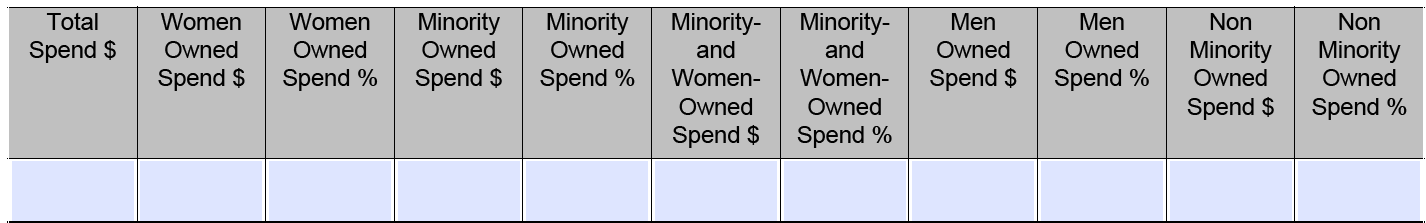 SECTION IV – ADDITIONAL INFORMATIONOther information or comments the financial institution deems important regarding its assessment of its diversity policies and practices: